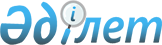 Об утверждении Положения о государственном учреждении "Махамбетский районный отдел внутренней политики, культуры и развития языков"
					
			Утративший силу
			
			
		
					Постановление Акимата Махамбетского района Атырауской области от 05 января 2015 года № 3. Зарегистрировано Департаментом юстиции Атырауской области 19 января 2015 года № 3090. Утратило силу постановлением акимата Махамбетского района Атырауской области от 8 июня 2016 года № 174      Сноска. Утратило силу постановлением акимата Махамбетского района Атырауской области от 08.06.2016 № 174.

      В соответствии со статьей 42 Гражданского кодекса Республики Казахстан от 27 декабря 1994 года, статьями 31, 37 Закона Республики Казахстан от 23 января 2001 года "О местном государственном управлении и самоуправлении в Республике Казахстан", статьей 18 Закона Республики Казахстан от 1 марта 2011 года "О государственном имуществе" и Указом Президента Республики Казахстан от 29 октября 2012 года "Об утверждении Типового положения государственного органа Республики Казахстан" акимат Махамбетского района ПОСТАНОВЛЯЕТ:

      1. Утвердить Положение о государственном учреждении "Махамбетский районный отдел внутренней политики, культуры и развития языков" согласно приложению к настоящему постановлению.

      2. Контроль за исполнением настоящего постановления возложить на М. Сейткалиева заместителя акима Махамбетского района.

      3. Настоящее решение вступает в силу со дня государственной регистрации в органах юстиции и вводится в действие по истечении десяти календарных дней после дня его первого официального опубликования.

 Положение о государственном учреждении "Махамбетский районный отдел внутренней политики, культуры и развития языков"
1. Общие положения      1. "Махамбетский районный отдел внутренней политики, культуры и развития языков" (далее - Отдел) является государственным органом Республики Казахстан ведущую единую государственную политику и осуществляющая руководство в сферах, культуры и развития языков по Махамбетскому районному.

      2. Отдел осуществляет свою деятельность в соответствии с Конституцией и законами Республики Казахстан, актами Президента и Правительства Республики Казахстан, иными нормативными правовыми актами, а так же настоящим Положением.

      3. Отдел является юридическим лицом в организационно-правовой форме государственного учреждения, имеет печати и штампы со своим наименованием на государственном языке, бланки установленного образца, в соответствии с законодательством Республики Казахстан счета в органах казначейства.

      4. Отдел вступает в гражданско-правовые отношения от собственного имени.

      5. Отдел имеет право выступать стороной гражданско-правовых отношений от имени государства, если оно уполномочено на это в соответствии с законодательством.

      6. Отдел по вопросам своей компетенции в установленном законодательством порядке принимает решения, оформляемые приказами руководителя Отдела языков и другими актами, предусмотренными законодательством Республики Казахстан.

      7. Структура и лимит штатной численности Отдела утверждаются в соответствии с действующим законодательством.

      8. Местонахождение юридического лица: индекс 060700, Республика Казахстан, Атырауская область, Махамбетский район, село Махамбет, улица Ж.Жабаева 4

      9. Полное наименование государственного органа – государственное учреждение "Районный отдел внутренней политики, культуры и развития языков".

      10. Настоящее Положение является учредительным документом Отдела.

      11. Финансирование деятельности Отдела осуществляется из местного бюджета.

      12. Отделу запрещается вступать в договорные отношения с субъектами предпринимательства на предмет выполнения обязанностей, являющихся функциями Отдела.

      Если Отделу законодательными актами предоставлено право осуществлять приносящую доходы деятельность, то доходы, полученные от такой деятельности, направляются в доход государственного бюджета.

 2. Миссия, основные задачи, функции, права и обязанности государственного учреждения      13. Миссия Отдела: ведение единой государственной политики и осуществления руководства в сферах, культуры и развития языков по Махамбетскому районному.

      14. Задачи Отдела:

      1) реализация государственной политики по обеспечению общественно – политической стабильности, укрепление государственного суверенитета, демократизация общественных процессов и консолидация общества;

      2) обеспечение реализации исполнения в регионе местными органами государственного управления внутренней политики государства в соответствии с действующим законодательством Республики Казахстан относящимся к компетенции Отдела;

      3) реализация государственной политики в сфере культуры;

      4) реализация языковой политики государства в районе;

      15. Функции Отдела:

      1) участие в укреплении демократических институтов общества, разъяснение и пропаганда основных приоритетов Стратегии развития Казахстана до 2030 года, ежегодных Посланий главы государства народу Казахстана;

      2) координация работы по разработке и реализации программ по пропаганде и разъяснению государственной внутренней политики, законодательства Республики Казахстан по вопросам внутренней политики, общественно-политической сферы;

      3) выработка концептуальных основ и практических рекомендаций в области внутренней политики, а также предложений по консолидации общества на основе формирования гражданской идентичности, долгосрочных приоритетов развития Казахстана;

      4) всестороннее и объективное изучение, обобщение и анализ происходящих в регионе общественно – политических процессов и тенденций их развития;

      5) реализация государственной информационной политики на региональном уровне, координация деятельности местных средств массовой информации по выполнению государственного заказа, по ее проведению, осуществление мониторинга печатных и электронных средств массовой информации;

      6) проведение социологических и политологических исследований, направленных на прогноз общественно - политической ситуации в регионе;

      7) организация работы по связям с религиозными объединениями;

      8) осуществление мониторинга средств массовой информации;

      9) организация работы по исполнению Конституционного Закона Республики Казахстан "О государственных символах Республики Казахстан";

      10) осуществляет взаимодействие и координацию работы детских и молодежных организаций, досуговых объединений;

      11) осуществление контроля за реализацией молодежной политики в районе;

      12) осуществление связей с политическими партиями, национально – культурными объединениями, правозащитными, религиозными и иными общественными организациями;

      13) создает государственные организации культуры района в сфере театрального, музыкального и киноискусства, библиотечного и музейного дела, культурно-досуговой работы, а также осуществляет поддержку и координацию их деятельности;

      14) организует работу по учету, охране и использованию памятников истории, материальной и духовной культуры местного значения;

      15) осуществляет проведение зрелищных культурно-массовых мероприятий района, а также смотров, фестивалей и конкурсов среди любительских творческих объединений;

      16) проводит аттестацию государственных организаций культуры района;

      17) в пределах своей компетенции осуществляет управление коммунальной собственностью в области культуры;

      18) выступает заказчиком по строительству, реконструкции и ремонту объектов культурного назначения района;

      19) поддерживает и оказывает содействие в материально-техническом обеспечении государственных организаций культуры;

      20) проводит мероприятия районного уровня, направленные на развитие государственного и других языков;

      21) вносит предложения в исполнительные органы областей о наименовании и переименовании сел, поселков, сельских округов, а также изменении их транскрипции;

      22) осуществляет в интересах местного государственного управления иные полномочия, возлагаемые на местные исполнительные органы законодательством Республики Казахстан.

      16. Права и обязанности:

      1) разрабатывать и вносить в установленном порядке проекты по вопросам развития сферы внутренней политики, культуры и развития языков в вышестоящие органы;

      2) запрашивать и получать от государственных органов, иных организаций, должностных лиц и граждан, необходимую информацию в пределах компетенции;

      3) соблюдать Конституцию и законодательство Республики Казахстан;

      4) не допускать принятия решений, не соответствующих общегосударственной внутренней и внешней политике, в том числе финансовой и инвестиционной;

      5) не допускать принятия решений, препятствующих формированию единого рынка труда, капитала, свободному обмену товарами и услугами, формированию и развитию единого культурного и информационного пространства Республики Казахстан;

      6) соблюдать интересы Республики Казахстан в обеспечении национальной безопасности Республики Казахстан;

      7) соблюдать общегосударственные стандарты, устанавливаемые в общественно значимых сферах деятельности;

      8) осуществлять иные права и обязанности, в соответствии с действующим законодательством Республики Казахстан.

 3. Организация деятельности государственного органа      17. Руководство Отделом осуществляется первым руководителем, который несет персональную ответственность за выполнение возложенных на отдел задач и осуществление им своих функций.

      18. Первый Руководитель Отдела назначается на должность и освобождается от должности акимом района.

      19. Первый руководитель Отдела имеет заместителей, который назначаются на должности и освобождается от должностей в соответствии с Законодательством Республики Казахстан

      20. Полномочия первого руководителя Отдела:

      1) организует и руководит деятельностью Отдела, и несет персональную ответственность за осуществление своих функций и выполнение задач, возложенных на Отдел;

      2) назначает на должность и освобождает от должности работников Отдела;

      3) несет ответственность за непринятие мер по противодействию коррупции;

      4) в установленном законодательством порядке осуществляет поощрение сотрудников Отдела;

      5) Проведение антикоррупционных мероприятии;

      6) в установленном законодательством порядке налагает дисциплинарные взыскания на сотрудников отдела;

      7) в пределах своей компетенции издает приказы, дает указания, подписывает служебную документацию;

      8) Осуществляет иные полномочия в соответствии с законодательством;

      Исполнение полномочий первого руководителя в период его отсутствия осуществляется лицом, его заменяющим в соответствии с действующим законодательством.

      21. Первый руководитель определяет полномочия своего заместителя в соответствии с действующим законодательством.

 4. Имущество государственного органа      22. Отдел может иметь на праве оперативного управления обособленное имущество.

      Имущество Отдела формируется за счет имущества, переданного ему собственником, а также имущества (включая денежные доходы), приобретенного в результате собственной деятельности и иных источников, не запрещенных законодательством Республики Казахстан.

      23. Имущество, закрепленное за Отделом относится к коммунальной собственности.

      24. Отдел не вправе самостоятельно отчуждать или иным способом распоряжаться закрепленным за ним имуществом и имуществом, приобретенным за счет средств, выданных ему по плану финансирования, если иное не установлено законодательством.

 5. Реорганизация и упразднение государственного органа      25. Реорганизация и упразднение Отдела осуществляются в соответствии с законодательством Республики Казакстан.


					© 2012. РГП на ПХВ «Институт законодательства и правовой информации Республики Казахстан» Министерства юстиции Республики Казахстан
				
      Аким района

Е. Жанабаев
Приложение к постановлению акимата Махамбетского района от " 5 " января 2015 года № 3 

Утверждено постановлением акимата Махамбетского района от " 5 " января 2015 года № 3

